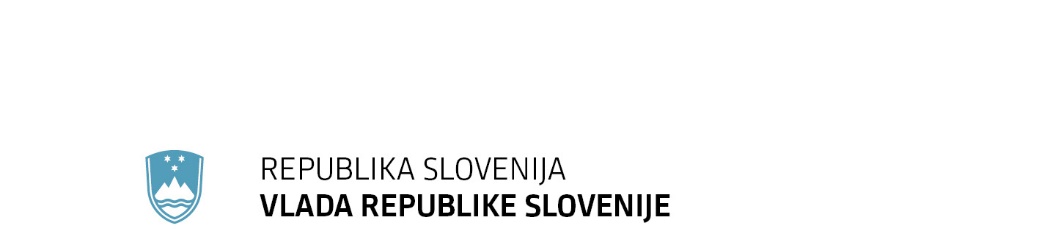 SPOROČILO ZA JAVNOST53. redna seja Vlade Republike Slovenije8. junij 2023Nova Uredba o sredstvih in opremi za osebno in skupinsko zaščitoVlada Republike Slovenije je izdala Uredbo o sredstvih in opremi za osebno in skupinsko zaščito. Ta določa vrsto in najnujnejši obseg sredstev in opreme za osebno in skupinsko zaščito za primer naravnih in drugih nesreč, ki jih morajo zagotoviti gospodarske družbe, zavodi in druge organizacije, državni organi, organi samoupravnih lokalnih skupnosti ter prebivalci, lastniki in uporabniki stavb. Računsko sodišče Republike Slovenije je v porevizijskem poročilu – Popravljalni ukrepi pri reviziji učinkovitost nabav zaščitne in medicinske opreme za obvladovanje širjenja virusa SARS-CoV-2 predvidelo tudi ustrezno novelacijo Uredbe o sredstvih in opremi za osebno in skupinsko zaščito (Uradni list RS, št. 116/03).Ministrstvo za obrambo je v sodelovanju z Nacionalnim inštitutom za javno zdravje, Ministrstvom za zdravje ter Ministrstvom za gospodarstvo, turizem in šport najprej preučilo možnosti sprememb in dopolnitev veljavne uredbe. Zaradi obsega nujnih sprememb se je pripravil predlog nove uredbe, ki bo nadomestila veljavno. Predlog nove uredbe, ki temelji na vsebinskih izhodiščih veljavne uredbe, upošteva dosedanje izkušnje pri njenem izvajanju. Na novo ureja področje zagotavljanja sredstev in opreme za osebno in skupinsko zaščito za primer množičnega pojava nalezljive bolezni ter ob dejanskem nastanku tega pojava, da bi se v navedenih primerih zagotovila minimalna zaloga zaščitnih sredstev in opreme za neprekinjeno delovanje v javnih zdravstvenih zavodih, socialnovarstvenih zavodih in vzgojno-izobraževalnih zavodih ter pri koncesionarjih na področju socialnega varstva, ki opravljajo tudi zdravstveno dejavnost v skladu z določili Zakona o zdravstveni dejavnosti, ter za upravljalce kritične infrastrukture, državne organe, lokalne skupnosti, šolstvo, za javne službe za zaščito, reševanje in pomoč ter druge sile za zaščito, reševanje in pomoč, katerih ustanovitelj je država.Predlog uredbe določa organe in organizacije, ki so dolžni zagotavljati enomesečno zalogo minimalne količine sredstev in opreme za osebno in skupinsko zaščito za primer množičnega pojava nalezljive bolezni ter vrsto in metodologijo za določitev potrebnih količin zaloge posamezne vrste teh sredstev in opreme za različne deležnike. Predlagana rešitev temelji na seznamu trimesečnih strateških zalog medicinsko-tehničnih sredstev za preprečevanje širjenja virusa SARS-CoV-21 v Republiki Sloveniji, ki ga je Vlada Republike Slovenije sprejela 8. julija 2020. Prav tako predlog uredbe določa dolžnost prej omenjenih organov in organizacij, da ob dejanskem nastanku množičnega pojava nalezljive bolezni zagotavljajo enomesečno zalogo minimalne količine sredstev in opreme za osebno in skupinsko zaščito za obvladovanje množičnega pojava nalezljive bolezni, kot jo določi Nacionalni inštitut za javno zdravja. Vzpostavlja tudi postopek ugotavljanja potreb po dodatnih sredstvih in opremi, če je organi in organizacije, predvsem ob nestabilnosti trga, ne uspejo zagotoviti sami. Minimalna zaloga potrebnih sredstev in opreme se tako oblikuje na dveh ravneh, in sicer pri izvajalcu posamezne dejavnosti oziroma organu in organizaciji v zdravstvu, šolstvu, javni upravni, kritični infrastrukturi ter v zaščiti in reševanju. V primeru dodatnih potreb se dodatna enomesečna zaloga zagotavlja v okviru državnih blagovnih rezerv, ki jih upravlja Zavod Republike Slovenije za blagovne rezerve, v skladu z zakonom, ki ureja blagovne rezerve.Predlog uredbe tako ureja način zagotavljanja sredstev in opreme za osebno in skupinsko zaščito v dveh različnih situacijah – za primer množičnega pojava nalezljive bolezni, pri čemer gre za stalno, kontinuirano zagotavljanje teh sredstev in opreme v smislu preventivne pripravljenosti, ter ob dejanskem nastanku množičnega pojava nalezljive bolezni, ko je treba zagotavljati minimalno zalogo sredstev in opreme za osebno in skupinsko zaščito, ki bi zadostovala za nujne potrebe ob izbruhu in širjenju nalezljive bolezni ter ob pomanjkljivem delovanju trga za zagotavljanje sredstev in opreme za osebno in skupinsko zaščito.  Vir: Ministrstvo za obramboVlada sprejela novelo Uredbe o neposrednih plačilih iz strateškega načrta skupne kmetijske politike 2023–2027Vlada je izdala Uredbo o spremembah in dopolnitvi Uredbe o neposrednih plačilih iz strateškega načrta skupne kmetijske politike 2023–2027. Uredba o neposrednih plačilih iz strateškega načrta skupne kmetijske politike 2023–2027 določa neposredna plačila, ki jih kmetje prejemajo pod pogojem, da upoštevajo pravila o zdravju in dobrobiti ljudi, živali, rastlin in okolja. Novela uredbe spreminja Shemo biotska raznovrstnost v trajnih nasadih na način, da bo shemo nosilec kmetijskega gospodarstva lahko izvedel. Uvaja se  izjema od izvajanja kmetijske prakse medvrstni prostor ob pojavu karantenskih škodljivcev ali večjega pojava škodljivih organizmov, da se ob teh izjemah omogoči varen nanos fitofarmacevtskih sredstev. Z novelo se pri kmetijski praksi cvetoči pas nosilcu kmetijskega gospodarstva z možnostjo vzpostavitve cvetočega pasu v več delih in na soležnem Grafična enota rabe kmetijskega gospodarstva (GERK) omogoča, da bo cvetoči pas lahko izvedel, saj so GERK trajni nasadi zaradi vključitve obračalnih pasov v skladu s pravilnikom o Registru kmetijskih gospodarstev (RKG) že izrisani na način, da se zaradi vzpostavitve cvetočega pasu ne morejo povečati. Spremembe se uvajajo tudi pri kmetijski praksi življenjski prostori za koristne organizme se iz nabora primernih prostorov črta netopirnice, saj se je tekom usklajevanja navodil o dimenzijah in postavitvi omenjenih življenjskih prostorov izkazalo, da tako postavljene netopirnice lahko povzročijo ekološko past za netopirje. Vse spremembe sheme so izvedene v okvirju zapisa sheme v Strateškem načrtu skupne kmetijske politike za RS za obdobje 2023-2027.Vir: Ministrstvo za kmetijstvo, gozdarstvo in prehranoUredba o spremembah in dopolnitvah Uredbe o izvajanju ukrepov endogene regionalne politikeVlada je sprejela Uredbo o spremembah in dopolnitvah uredbe o izvajanju ukrepov endogene regionalne politike. Cilj spremembe je, da se v dogovore za razvoj regij, ki so instrument evropske kohezijske politike, umesti projekte regijskega pomena, ki izkazujejo razvojni vpliv na celotno regijo ali del regije in so pripravljeni do te mere, da bodo izvedljivi v programskem obdobjiu 2021-2027. Na ta način se odpravljajo težave, kot so denimo preveč lokalnih projektov ali neizvedljivi projekti, ker niso bili pripravljeni za izvajanje, ki so jih pri izvajanju prvih dogovorov za razvoj regij v obdobju od 2014 do 2020 zaznale regionalne razvojne agencije, regije in resorna ministrstva.Vir: Ministrstvo za kohezijo in regionalni razvojSpremembe in dopolnitve Sklepa o ustanovitvi in nalogah Sveta Vlade Republike Slovenije za študentska vprašanjaVlada je sprejela Sklep o spremembah in dopolnitvah Sklepa o ustanovitvi in nalogah Sveta Vlade Republike Slovenije za študentska vprašanja. Z uveljavitvijo novele Zakona o Vladi Republike Slovenije in novele Zakona o državni upravi je prišlo do oblikovanja novih ministrstev, zato je potrebna sprememba Sklepa o ustanovitvi in nalogah Sveta Vlade Republike Slovenije za študentska vprašanja.Vir: Ministrstvo za visoko šolstvo, znanost in inovacijeSklep o pripravi državnega prostorskega načrta za nadgradnjo železniške proge Ljubljana–Kranj/NakloVlada je sprejela Sklep o pripravi državnega prostorskega načrta za nadgradnjo železniške proge Ljubljana–Kranj/Naklo. Predmet načrtovane prostorske ureditve je nadgradnja obstoječe železniške proge od Ljubljane do Kranja, z drugim tirom v njeni neposredni bližini. Poleg drugega tira bodo načrtovani tudi vse spremljajoče prostorske ureditve, potrebne za izvedbo načrtovane prostorske ureditve ter proučena možnost za vzporedno vodenje hitre kolesarske povezave Ljubljana – Medvode – Škofja Loka – Kranj (glavna povezava G3 in regionalna R7 državnega kolesarskega omrežja).Območje prostorske ureditve se nahaja na območju mestnih občin Ljubljana in Kranj ter na območju občin Medvode in Škofja Loka.Osnovni cilj nadgradnje obstoječe proge je povečanje prepustne in prevozne zmogljivosti proge s postopno ureditvijo dvotirne proge do končne dvotirnosti. S tem bodo ob izkoriščanju zmogljivosti obstoječe prometne infrastrukture doseženi tudi naslednji cilji: povečanje stopnje varnosti prometa, učinkovitejše vodenje prometa,znižanje obratovalnih stroškov, izboljšanje storitev prevoza potnikov na tej progi in večja vloga te proge v javnem potniškem prometu, združevanje in medsebojno povezovanje vseh vrst javnega in individualnega prometa, vzpostavitev dobre železniške povezave med državami na območju v  evropskega prometnega prostora.Vir: Ministrstvo za naravne vire in prostorAneks h Kolektivni pogodbi za policisteVlada Republike Slovenije sklene Aneks št. 3 h Kolektivni pogodbi za policiste. Za podpis aneksa pooblašča ministra za notranje zadeve Boštjana Poklukarja. Spremembe 22.n in 22.o člena Kolektivne pogodbe za policiste so bile usklajene v pogajanjih. Za delo v stalnih organih sindikata se za vsak reprezentativni sindikat, ki ima najmanj 20 % članov od vseh zaposlenih v Policiji, zagotovi letni fond plačanih ur v višini oziroma obsegu 20.000 ur.Letni fond plačanih ur se poveča: - sindikatu, ki doseže več kot 30 % članov od vseh zaposlenih v policiji, za največ 1000 ur; - sindikatu, ki doseže več kot 40 % članov od vseh zaposlenih v policiji, za ure iz prejšnje alineje in še dodatno za največ 2000 ur;-sindikatu, ki doseže več kot 50 % članov od vseh zaposlenih v policiji, za ure iz prve in druge alineje tega stavka in še dodatno za največ 3000 ur.Aneks ne bo imel dodatnih finančnih posledic, saj se v praksi število ur, ki jih bodo za sindikalno delo v stalnih organih sindikata lahko izrabili sindikalni zaupniki, ne bo povečalo.Sindikat je dolžan najkasneje do 1. januarja tekočega leta delodajalcu posredovati sklep, s katerim razdeli ure med izvoljene in imenovane sindikalne zaupnike, ki delujejo v stalnem organu sindikata. Preostanek ur ostane v sindikalni rezervi in se s sklepi prek leta lahko dodeli posameznim članom za sindikalno delo v stalnem organu sindikata. O tem mora sindikat obvestiti delodajalca. Število dodeljenih ur in način izrabe za posameznega sindikalnega zaupnika določi sindikat sam. Sindikalni zaupnik je na podlagi izdanega sklepa sindikata neposredno upravičen do izrabe ur brez kakršnegakoli dodatnega soglasja delodajalca.Aneks št. 3 h Kolektivni pogodbi za policiste se objavi v Uradnem listu Republike Slovenije.Vir: Ministrstvo za notranje zadeveVlada določila obseg proračunske porabe za tretje četrtletje letošnjega letaVlada je za obdobje od julija do septembra 2023 določila obseg proračunske porabe po skupinah neposrednih proračunskih uporabnikov v višini 4,2 milijarde evrov.Ministrstvo za finance je pripravilo predlog obsega proračunske porabe po skupinah neposrednih uporabnikov proračuna za obdobje od julija do septembra 2023. Pri njegovem določanju je Ministrstvo za finance upoštevalo v rebalansu proračuna predvidene pravice porabe neposrednih proračunskih uporabnikov, njihove evidentirane prevzete obveznosti, likvidnostne možnosti proračuna in dinamiko porabe v preteklih letih. Obseg porabe, ki ga je določila vlada, znaša 4,2 milijarde evrov, kar predstavlja 26,3 % vseh pravic porabe, kot izhajajo iz rebalansa proračuna za letošnje leto.Vir: Ministrstvo za financeVlada sprejela konsolidirano premoženjsko bilanco države in občinVlada je sprejela konsolidirano premoženjsko bilanco države in občin, ki se je glede na konec leta 2021 povečala za 3,62 %. Konsolidirana premoženjska bilanca države in občin prikazuje konsolidirano stanje premoženja države in občin na 31. decembra tekočega leta. Izdela se jo na podlagi podatkov iz bilanc stanja in podatkov poslovnih knjig. Njen namen je prikazati vrednost finančnega in stvarnega premoženja v lasti države ter občin ter vrednost obveznosti, ki jih imajo država in občine do drugih domačih in tujih subjektov.Finančno premoženje so denarna sredstva, denarne terjatve in terjatve za premoženje v upravljanju ter delnice in deleži na kapitalu pravnih oseb in druge naložbe v pravne osebe, ki niso proračunski uporabniki. Stvarno premoženje so premičnine in nepremičnine.Bilančna vsota premoženja države in občin na 31. december 2022 znaša 56,13 milijarde evrov in se je glede na stanje konec leta 2021 povečala za 3,62 % oziroma 1,96 milijarde evrov.Vir: Ministrstvo za financeIzvedba energetske prenove in graditev novih, skoraj nič-energijskih stavbVlada je določila seznam stavb oseb javnega sektorja, primernih za energetsko prenovo, in graditev novih, skoraj nič-energijskih stavb.  V skladu z usmeritvijo, da so stavbe javnih organov zgled, Direktiva o energetski učinkovitosti določa, da vsaka država članica od 1. januarja 2014 naprej vsako leto prenovi 3 % skupne tlorisne površine stavb v lasti in rabi ožjega javnega sektorja, ki se ogrevajo ali ohlajajo, in da se zagotovijo minimalne zahteve glede energetske učinkovitosti stavb v skladu z Direktivo Evropskega parlamenta in Sveta z dne 19. maja 2010 o energetski učinkovitosti stavb. Slovenija se je zavezala, da bo prispevala svoj delež k doseganju ciljev EU za povečanje energetske učinkovitosti in deleža obnovljivih virov energije v rabi bruto končne energije ter za zmanjševanje emisij toplogrednih plinov. Na podlagi Uredbe o spremembi in dopolnitvi Uredbe o upravljanju z energijo v javnem sektorju in sklepa Vlade, sprejetega na 29. redni seji dne 27. 8. 2020, so ministrstva posredovala seznam za izvedbo projektov prenov javnih stavb, ki ne dosegajo predpisanih zahtev glede energetske učinkovitosti, in projektov graditve novih skoraj nič-energijskih stavb. V seznam primernih stavb za prenovo in graditev so vključene javne stavbe 10 ministrstev, in sicer gre za 119 projektov, ki vključujejo prenovo ali graditev 158 stavb, s skupno površino 647.041,75 m2.Vir: Ministrstvo za okolje, podnebje in energijoVlada sprejela poročilo Medresorske delovne skupine za boj proti trgovini z ljudmi za 2022Vlada je sprejela Poročilo Medresorske delovne skupine za boj proti trgovini z ljudmi za leto 2022.Slovenija je še vedno ciljna in tranzitna država žrtev trgovine z ljudmi, ki so najpogosteje izkoriščane zaradi prostitucije in spolnih zlorab. V letu 2022 je policija obravnavala šest kaznivih dejanj trgovine z ljudmi. Zaradi suma storitve kaznivega dejanja trgovine z ljudmi je obravnavala 25 oseb, večinoma državljanov Slovenije. Obravnavala je tudi štiri kazniva dejanja zlorabe prostitucije in 1844 kaznivih dejanj kratenja temeljnih pravic delavcev, pri čemer so bili ugotovljeni elementi delovnega izkoriščanja.Inšpektorat Republike Slovenije za delo je opravljal nadzor nad zaposlovanjem in delom tujcev. V letu 2022 so inšpektorji ugotovili 27 kršitev Zakona o zaposlovanju, samozaposlovanju in delu tujcev. Največ kršitev je bilo, ker so delodajalci omogočali, da so tujci opravljali drugo delo in ne tisto, za katero je bilo v postopku izdaje ali podaljšanja enotnega dovoljenja oziroma modre karte EU ali izdaje pisne odobritve dano soglasje ali za katero je bilo izdano dovoljenje za sezonsko delo. Inšpektorji so ugotavljali tudi kršitve pravic delavcev (slovenskih in tujih državljanov), ki jih na delo v tujino oziroma v države članice Evropske unije napotujejo delodajalci, registrirani v Sloveniji.Finančna Uprava Republike Slovenije je opravila 10.875 nadzorov zaposlovanja na črno, med njimi tudi glede zaposlovanja državljanov tretjih držav. Pri 66 delodajalcih so ugotovili nezakonito zaposlovanje državljanov tretjih držav, najpogosteje v gradbeništvu, gostinstvu in predelovalni dejavnosti.Poročilo med spremembami zakonodaje navaja novelo Kazenskega zakonika, ki prenaša določbe Direktive 2011/36/EU o preprečevanju trgovine z ljudmi in boju proti njej ter zaščiti njenih žrtev. Med drugim je kaznivo dejanje trgovine z ljudmi dopolnjeno tako, da med oblike izkoriščanja vključuje tudi beračenje.Med preventivnimi dejavnosti so bile tudi v letu 2022 različne oblike ozaveščanja širše javnosti in rizičnih skupin potencialnih žrtev trgovanja. V ministrstvu smo na delavnicah sistematično ozaveščali učence in dijake. Analiza je pokazala, da so skoraj vsi pridobili nove informacije, s pomočjo katerih bi znali pojav tudi prepoznati. Nadaljevale so se druge ustaljene dejavnosti za ozaveščanje in preprečevanje trgovine z ljudmi, tudi v romski skupnosti. Poleg tega je medresorska delovna skupina pripravila različna usposabljanja strokovnjakov, predvsem javnih uslužbencev, ki se pri svojem delu ukvarjajo s problematiko trgovine z ljudmi.Ob evropskem dnevu boja proti trgovini z ljudmi je delovna skupina v sodelovanju z Mednarodnim centrom za razvoj migracijskih politik in Mrežo nacionalnih koordinatorjev za boj proti trgovini z ljudmi Jugovzhodne Evrope med oktobra 2022 izvedla spletno kampanjo. Namenjena je bila ozaveščanju o izpostavljenosti oseb, ki bežijo pred vojno v Ukrajini, trgovini z ljudmi.Pomoč žrtvam trgovine z ljudmi je potekala v okviru več programov, ki jih financira vlada, izvajajo pa nevladne in humanitarne organizacije. Ti programi so med drugim Oskrba žrtev trgovine z ljudmi v RS – krizna namestitev (Slovenska karitas), Oskrba žrtev trgovine z ljudmi – namestitev v varnem prostoru (Društvo Ključ), Reintegracija žrtev trgovine z ljudmi (Društvo Ključ) in Podpora osebam v prostituciji in pri izhodu iz nje (Društvo Ključ).Vir: Ministrstvo za notranje zadeveVaruh športnikovih pravic vladi poročal o svojem delu Vlada se je seznanila z Letnim poročilom varuha športnikovih pravic za leto 2022 in mandatnim poročilom za obdobje od leta 2018 do leta 2023. Poročilo za leto 2022 zaradi izteka prvega petletnega mandata varuha športnikovih pravic, poleg poročila za leto 2022, obsega tudi mandatno poročilo in pregled zadev do izteka mandata 31. marca 2023. V skladu z Zakonom o športu je namreč varuh dolžan o svojem delu letno poročati Vladi RS, z njegovimi ugotovitvami pa se morata nato seznaniti še Strokovni svet Republike Slovenije za šport in Olimpijski komite Slovenije – Združenje športnih zvez.V obdobju od 1. januarja do 31. decembra 2022 je varuh obravnaval 35 različnih zadev, ki so se nanašale na različna področja v športu. Dodatno je v obdobju od 1. januarja 2023 do 31. marca 2023 varuh obravnaval še pet primerov. Med obravnavanimi zadevami je v 19-ih primerih iskalcem pomoči varuh nudil seznanitev oziroma pravni pouk in svetovanje, v 12-ih primerih jim je priskrbel informacije, povezane z zastavljenim vprašanjem, oziroma jim nudil neodvisno interpretacijo pravil ali okoliščin, povezanih s posamezno obravnavano zadevo, v treh primerih pa se je varuh aktivno udeležil reševanja nastale dejanske situacije.Pri obravnavi in reševanju primerov je varuh z iskalci pomoči večinoma komuniciral po telefonu in elektronski pošti, nekaj sestankov pa je potekalo v prostorih varuha. Zaradi usklajevanja dela in sodelovanja pri reševanju primerov se je v preteklem letu varuh večkrat sestal z glavnim inšpektorjem Inšpektorata za šolstvo in šport Republike Slovenije, s katerim je 22. septembra, v tednu športa, organiziral tudi posvet o pomenu in oblikah zagotavljanja javnega interesa in javne koristi na področju športa.Varuh je obravnaval tudi nekaj pobud, povezanih s pravili in kriteriji registriranja in kategorizacije športnikov v Republiki Sloveniji ter priznavanjem delovne dobe za športnike med športno kariero. Med drugim je obravnaval tudi pobudo glede sprememb ureditve na področju pravic registriranih športnikov do preventivnega zdravniškega pregledaVir: Ministrstvo za gospodarstvo, turizem in športVlada se je seznanila z letnim poročilom o delu policije za leto 2022Vlada se je seznanila z letnim poročilom o delu policije za leto 2022 in ga posreduje Državnemu zboru Republike Slovenije.Prednostne naloge policije za zagotavljanje javne varnosti v državi so bile: preprečevanje nasilja v družini, femicida in nasilja med vrstniki, preiskovanje korupcijskih kaznivih dejanj, kjer ima pomembno vlogo Nacionalni preiskovalni urad, ustrezno upravljanje nedovoljenih migracij. V drugi polovici leta 2022 je bil poseben poudarek na povrnitvi zaupanja javnosti v policijo in njeno delo. To je bilo mogoče le ob doslednem spoštovanju človekovih pravic in njegovega dostojanstva v policijskih postopkih ter zakonitem in strokovnem izvajanju policijskih pooblastil.Poročilo Direktorata za policijo in druge varnostne naloge Ministrstva za notranje zadeve o opravljenem izrednem nadzoru nad opravljanjem nalog policije med varovanjem javnih shodov v času epidemije covida-19 v letih 2020 in 2021 je imelo naslednje rezultate:predkazenski postopki. ki jih vodi Posebni oddelek Specializiranega državnega tožilstva), predlogi sprememb zakonske ureditve, spremembe internih pravil, dodatna usposabljanja.Skupni cilj vseh je, da se možnost takšnih napak čim bolj zmanjša.Med varnostmi izzivi policije v letu 2022 so bile tudi priprave na vstop Hrvaške v schengensko območje s 1. januarjem 2023 in aktivnosti, povezane s požarom na Krasu.Vir: Ministrstvo za notranje zadevePoročilo o realizaciji načrtovanih dejavnosti in sredstvih za Slovence izven meja Republike Slovenije v letu 2022Vlada je sprejela poročilo o realizaciji načrtovanih dejavnostih in sredstvih za Slovencev izven meja Republike Slovenije v letu 2022 in ga bo, na podlagi sklepa Komisije Državnega zbora RS za odnose s Slovenci v zamejstvu in po svetu iz leta 2019, posredovala v Državni zbor RS.V poročilu so navedene dejavnosti in sredstva, ki so jih izvedli oziroma realizirali posamezni resorji v letu 2022 (poleg Urada Vlade RS za Slovence v zamejstvu in po svetu še Ministrstvo za zunanje in evropske zadeve, Ministrstvo za kulturo, Ministrstvo za vzgojo in izobraževanje, Ministrstvo za visoko šolstvo, znanost in inovacije, Ministrstvo za gospodarstvo, turizem in šport, Ministrstvo za kmetijstvo, gozdarstvo in prehrano, Ministrstvo za delo, družino, socialne zadeve in enake možnosti in Ministrstvo za obrambo) z namenom ohranjanja in razvoja slovenskih skupnosti zunaj Republike Slovenije.Vir: Urad vlade za Slovence v zamejstvu in po svetuSlovenija podpira razširitev in priporočila o upravljanju morskega zavarovanega območja Severnoatlantskega toka in morskega bazena EvlanovVlada je sprejela stališče Republike Slovenije, v zvezi z upravljanjem morskega zavarovanega območja Severnoatlantskega toka in morskega bazena Evlanov ,  ki se v imenu Evropske unije zastopa v Konvenciji o varstvu morskega okolja severovzhodnega Atlantika. Slovenija podpira sklep, ki širi obseg in cilje ohranjanja morskih zavarovanih območij, ki presegajo varstvo morskih ptic in ekosistemov voda z morskega dna (ki so že zajeti v obstoječem sklepu in priporočilu OSPAR). Namen razširitve je ohraniti in po potrebi obnoviti tako populacije morskih ptic kot tudi morsko biotsko raznovrstnost in celovitost različnih ekosistemov ter njihove funkcije in procese znotraj morskih zavarovanih območij. Sklep razširja obseg ohranjanja obstoječega morskega zavarovanega območja NACES in navaja geografske koordinate (zemljepisna širina/dolžina) njegovih meja. Vir: Ministrstvo za naravne vire in prostorVlada sprejela stališče Republike Slovenije k Predlogu Direktive Evropskega parlamenta in Sveta o vozniških dovoljenjihRepublika Slovenija podpira Predlog direktive Evropskega parlamenta in Sveta o vozniških dovoljenjih in hkrati podaja nekatere dodatne predloge glede stopnjevitosti in ekvivalentnosti kategorij, izdaje veljavnosti in podaljšanja vozniških dovoljenj ter meril glede psihofizične sposobnosti za vožnjo motornih vozil.Pri implementaciji uredbe bo potrebno spremeniti Zakon o voznikih, Pravilnik o vozniških dovoljenjih, Pravilnik o vozniškem izpitu, Pravilnik o zdravstvenih pogojih voznikov motornih vozil in Zakon o prevozih v cestnem prometu.Predlog direktive o vozniških dovoljenjih določa najnižjo starost (17 let) za pridobitev vozniškega dovoljenja kategorije C (bodoči poklicni vozniki), za katere velja Direktiva Evropskega parlamenta in Sveta 2022/2561/EU, kar naj bi imelo pozitiven učinek na gospodarstvo Republike Slovenije.Predlog direktive o vozniških dovoljenjih predvideva spremembo Uredbe Evropskega parlamenta in Sveta (EU) št. 1724/2018, in sicer v delu dostopnosti in oprave postopkov (pridobitev in podaljšanje fizičnega ali digitalnega vozniškega dovoljenja ter izdaja, zamenjava in zamenjava vozniških dovoljenj Evropske unije) na spletu, pod pogojem, da so ti postopki vzpostavljeni v Republiki Sloveniji. Poleg navedenega predlog direktive vključuje več ukrepov (povečana digitalizacija, vključno z uvedbo digitalnega vozniškega dovoljenja), kar naj bi imelo pozitiven učinek na javno upravo v Republiki Sloveniji.Vir: Ministrstvo za infrastrukturoVlada sprejela stališče Republike Slovenije k Predlogu direktive Evropskega parlamenta in Sveta o lažji čezmejni izmenjavi informacij o prometnih prekrških, povezanih z varnostjo v cestnem prometuRepublika Slovenija podpira Predlog direktive Evropskega parlamenta in Sveta o spremembi direktive Evropskega parlamenta in Sveta 2015/413/EU o lažji čezmejni izmenjavi informacij o prometnih prekrških, povezanih z varnostjo v cestnem prometu, pri čemer v zvezi z osmim odstavkom novega 5a člena direktive opozarja na trenutno administrativno breme, ki ga določa zahteva o posredovanju pisnega obvestila in nadaljnjih dokumentov v jeziku države registracije vozila.Republika Slovenije predlaga dopolnitev 1. člena Predloga Direktive Evropskega parlamenta in Sveta o spremembi Direktive (EU) o spremembi Direktive (EU) 2015/413 o lažji čezmejni izmenjavi informacij o prometnih prekrških, povezanih z varnostjo v cestnem prometu, ki dopolnjuje 2. člen Direktive (EU) 2015/413, in sicer s prekrškom "zapustitev kraja prometne nesreče"Ob uveljavitvi uredbe bo potrebno bo spremeniti Zakon o motornih vozilih, Zakon o prekrških in Zakon o informacijski varnosti.Ocenjuje se, da bo imel predlog direktive, ki razširja področje uporabe direktive o čezmejnem izvrševanju še na druge prometne prekrške, povezane z varnostjo v cestnem prometu, dodatne stroške izvrševanja zaradi učinkovitejšega preiskovanja prometnih prekrškov, povezanih z varnostjo v cestnem prometu.Vir: Ministrstvo za infrastrukturoVlada sprejela stališče Republike Slovenije k Predlogu direktive Evropskega parlamenta in Sveta o učinku določenih prepovedi vožnje po vsej UnijiRepublika Slovenija podpira Predlog direktive Evropskega parlamenta in Sveta o učinku določenih prepovedi vožnje po vsej Uniji, pri čemer opozarja na določena vprašanja, ki jih predlog direktive ne rešuje.Temeljni cilj predloga nove direktive Evropskega parlamenta in Sveta o učinku določenih prepovedi vožnje po vsej Uniji je zmanjšanje števila smrtnih žrtev, hudo in lahko telesno poškodovanih in nenazadnje materialne škode, ki nastanejo ob prometnih nesrečah ter s tem zagotoviti visoko raven zaščite vseh udeležencev cestnega prometa.Opredelitev "prepovedi vožnje", določena v predlogu nove direktive, zajema vsako dokončno odločbo o prepovedi vožnje, povezano s prometnim prekrškom, ki privede do ukrepa odvzema, omejitve ali začasnega odvzema vozniškega dovoljenja ali pravice do vožnje, ne glede na to, ali se šteje za varnostni ukrep, kazen ali upravno ali kazensko sankcijo. V predlogu nove direktive so opredeljeni tudi pojmi odvzema, omejitve in začasnega odvzema, uporaba direktive pa je omejena le na število natančno opredeljenih „hujših prometnih prekrškov, povezanih z varnostjo v cestnem prometu“, in sicer za vožnjo pod vplivom alkohola, prekoračitve najvišje dovoljene hitrosti, vožnjo pod vplivom mamil ter kršitev cestnoprometnih predpisov, ki povzroči smrt ali hudo telesno poškodbo. V njej so opredeljeni tudi „dodatni pogoji“ kot pogoji, ki jih mora izpolniti oseba s prepovedjo vožnje, da bi lahko ponovno pridobila vozniško dovoljenje ali pravico do vožnje.Vir: Ministrstvo za infrastrukturoStališča Slovenije k Predlogu sklepa Sveta o podpisu Protokola o izvajanju Sporazuma o partnerstvu v ribiškem sektorju med Evropsko skupnostjo in Republiko Kiribati za obdobje 2023–2028Vlada je sprejela predlog stališča Republike Slovenije k Predlogu sklepa Sveta o podpisu, v imenu Unije, in začasni uporabi Protokola o izvajanju Sporazuma o partnerstvu v ribiškem sektorju med Evropsko skupnostjo in Republiko Kiribati za obdobje 2023–2028. Slovenija predlog sklepa podpira. S tem sklepom Svet EU pooblasti Evropsko komisijo za podaljšanje protokola med Evropsko unijo in Republiko Kiribati za obdobje 5 let (2023-2028), s čimer se omogoči začasno izvajanje Sporazuma o partnerstvu v ribiškem sektorju med obema stranema. Predlog je sorazmeren s ciljem vzpostavitve pravnega, okoljskega, ekonomskega in socialnega okvira upravljanja za ribolovne dejavnosti, ki jih plovila Unije izvajajo v vodah tretjih držav.Predlog ne zadeva slovenskega ribištva, saj slovenski morski gospodarski ribiči izvajajo ribolov le v severnem Jadranu.Vir: Ministrstvo za kmetijstvo, gozdarstvo in prehranoStališče do Predloga uredbe Sveta o dodelitvi ribolovnih možnosti med Evropsko skupnostjo in Republiko Kiribati za obdobje 2023–2028 Vlada je sprejela stališče Republike Slovenije k Predlogu uredbe Sveta o dodelitvi ribolovnih možnosti v skladu s Protokolom o izvajanju Sporazuma o partnerstvu v ribiškem sektorju med Evropsko skupnostjo in Republiko Kiribati za obdobje 2023–2028. Slovenija predlog uredbe podpira. Predmet razdelitve so letne ribolovne možnosti in sicer za 34 plovila za ribolov tuna z zaporno plavarico z dostopom do voda Kiribatija 160 dni na leto (možnost dodatnih dni). Plovila so last francoskih in španskih ribičev. Predlog akta slovenskega ribištva ne zadeva neposredno, saj slovenski morski gospodarski ribiči izvajajo ribolov izključno v severnem Jadranu.Vir: Ministrstvo za kmetijstvo, gozdarstvo in prehranoSprejeta pobuda za sklenitev sporazuma o socialnem zavarovanju med Slovenijo in TurčijoVlada je sprejela pobudo za sklenitev Sporazuma med Republiko Slovenijo in Republiko Turčijo o socialnem zavarovanju. Vlada Republike Slovenije je za pogajanja o sklenitvi sporazuma imenovala delegacijo, ki jo bo vodil Dan Juvan, državni sekretar na Ministrstvu za delo, družino, socialne zadeve in enake možnosti.Gospodarsko sodelovanje med Republiko Slovenijo in Republiko Turčijo se izjemno intenzivira v zadnjih letih. Zaradi interesa Turčije, ki v zadnjih letih beleži pozitivno gospodarsko rast, po vlaganjih v Sloveniji, kakor tudi slovenskega gospodarstva po vlaganjih v Turčiji, lahko pričakujemo povečanje migracij delavcev med obema državama. V letu 2022 je bilo izdanih 1166 enotnih dovoljenj za turške državljane. Pri tem beležimo trend rasti v vseh izobrazbenih razredih, toda največji skok je pri delavcih z nižjo kvalifikacijo (907 soglasij v 2022 za delavce z OŠ ali manj).Najpogostejši poklici, kjer se zaposlujejo turški delavci, so na področju gradbeništva (betonerji, tesarji, zidarji, inženirji gradbeništva, gradbeni nadzorniki, tehniki za gradbeništvo, geodezijo, upravljavci žerjavov, dvigal, delavci za preprosta dela pri nizkih/visokih gradnjah).Strm porast turških delavcev je v veliki meri posledica tudi izgradnje druge cevi predora Karavanke.Sporazum o socialnem zavarovanju med Republiko Slovenijo in Republiko Turčijo bo pokrival naslednja področja socialne varnosti:pokojninsko in invalidsko zavarovanje;zdravstveno zavarovanje;poškodbe pri delu ali poklicne bolezni;starševsko nadomestilo inzavarovanje za primer brezposelnosti.Sporazum med Republiko Slovenijo in Republiko Turčijo o socialnem zavarovanju bo omogočal uveljavljanje pravic iz socialnega zavarovanja, za katere so bili plačani oz. se plačujejo prispevki. Sporazum sledi rešitvam, ki so vsebovane v že sklenjenih tovrstnih sporazumih z Bosno in Hercegovino, Srbijo, Črno goro, Severno Makedonijo, Kanado, Avstralijo, Argentino, Združenimi državami Amerike in Republiko Korejo.Vir: Ministrstvo za delo, družino socialne zadeve in enake možnostiVlada prižgala zeleno luč za ponovno kandidaturo Slovenije v Odboru za industrijski razvoj Organizacije Združenih narodov za industrijski razvojVlada je odločila, da bo Republika Slovenija ponovno kandidirala za članstvo v Odboru za industrijski razvoj Organizacije Združenih narodov za industrijski razvoj (UNIDO) za obdobje 2023–2027. Ministrstvu za zunanje in evropske zadeve (MZEZ) pa je naložila, da kandidaturo najavi v ustreznih forumih in izvede potrebne aktivnosti za pridobivanje podpore kandidaturi. Slovenija z največjo mednarodno organizacijo na področju industrijskega razvoja in mednarodnega razvojnega sodelovanja UNIDO sodeluje že skoraj 31 let, članica odbora pa je bila med letoma 2019 in 2023. UNIDO zagotavlja svojo podporo državam prek štirih funkcij: (1) tehnično sodelovanje, (2) akcijsko usmerjene raziskave in politično svetovalne storitve, (3) dejavnosti v zvezi z normativnimi standardi ter (4) spodbujanje partnerstev za prenos znanja in tehnologije. Poudarja tudi vlogo trajnostnega industrijskega razvoja pri doseganju enakosti spolov in ekonomskem opolnomočenju žensk. Velik poudarek daje tudi aktivnostim na področju podnebnih sprememb. Po navedbah UNIDO je Slovenija, gledano na pomoč na prebivalca, med največjimi donatoricami projektov mednarodnega razvojnega sodelovanja med leti 2012 in 2018. Prav tako je primer dobre prakse sodelovanja, saj v izvedbo projektov uspešno vključuje slovenska podjetja in vse bolj tudi akademsko sfero, predvsem s prenosom tehnologij, znanj in izkušenj. Okrepljeno sodelovanje Slovenije z UNIDO prispeva k povečanju deleža izvoza in spodbuja internacionalizacijo malih in srednjih podjetij. Obenem krepi vključenost slovenskih visoko tehnoloških podjetij in raziskovalnih inštitutov v razvojnem sodelovanju tudi z državami izven EU. Ravno visoko tehnološka podjetja so primorana globalizirati rast – ne samo s poslovanjem, temveč tudi preko skupnega razvojnega sodelovanja.Vnovično članstvo v Odboru za industrijski razvoj pri UNIDO bo tako Sloveniji še naprej omogočalo aktivno vlogo, saj odbor podaja priporočila za delovanje organizacije Generalni konferenci, zagotavlja pa tudi volilno pravico pri izboru generalnega direktorja. Poleg povečanja mednarodnega ugleda pa bi Slovenija kot članica odbora lahko aktivno vplivala na oblikovanje politik UNIDO pri izvajanju njenega temeljnega poslanstva. Mednarodne razvojne projekte in aktivnosti v partnerskih državah finančno podpira Ministrstvo za gospodarstvo, turizem in šport, Ministrstvo za zunanje in evropske zadeve pa je nacionalni koordinator za mednarodno razvojno sodelovanje in humanitarno pomoč. Vir: Ministrstvo za gospodarstvo, turizem in športVlada sprejela predlog Zakona o digitalizaciji zdravstvaVlada je sprejela predlog Zakona o digitalizaciji zdravstva. S prenovo področja digitalizacije bomo pripravljeni na prihodnost, saj sta digitalizacija in zdravje na daljavo temelja zdravstva 21. stoletja. Digitalna izmenjava podatkov in sodobne tehnologije bodo prispevali k hitrejšemu izvajanju zdravstvenih storitev. Uvajamo enostavno rokovanje z zdravstveno dokumentacijo. Vsi bomo imeli pregled nad lastnimi zdravstvenimi podatki. Zaposleni v zdravstvu bodo imeli olajšan delovni proces, da bodo lahko svoje poslanstvo izvajali še kakovostnejše in uspešnejše.Predlog Zakona o digitalizaciji prinaša kar nekaj pomembnih novosti za paciente in zaposlene v zdravstvu, pri čemer se cilja na bolj učinkovito delovanje zdravstvenega sistema v celoti.Poenostavljamo birokratski del postopka zdravljenja in tako razbremenjujemo paciente.Pacientom ne bo več treba tiskati izvidov ali fotokopirati zdravstvene dokumentacije in jo fizično prenašati od zdravnika do specialista.Vsi naši zdravstveni podatki bodo v digitalni obliki zbrani na enem mestu v nacionalnem eKartonu. Ne glede na to v katero zdravstveno ustanovo bo prišel pacient, bo sistem povezan na isti podatek.V  zdravstvene podatke bomo vpogled imeli tako pacienti kot zdravstveno osebje pod pogojem veljavne napotnice za določeno storitev, pri čemer zdravstveno osebje do  občutljivih podatkov, kot so informacije s področja genetike, psihiatrije, otroške in mladostniške psihiatrije, klinične psihologije in ginekologije v osnovi ne more dostopati, razen v primeru, da pacient dovoli vpogled.  S tem se zasleduje pravico pacienta do podatkovne samoodločbe.Spreminjamo in izboljšujemo varnost dostopa do zdravstvenih podatkov. Ključnega pomena je, da se vse izvajalce zdravstvene dejavnosti ozavešča o načelih varstva osebnih podatkov, pooblastilih in pogojih za dostop do njih.Posebno pozornost namenjamo revizijski sledi, ki je pomemba pri zagotavljanju varstva osebnih podatkov pacienta, kar bo povečalo zaupanje pacientov v zbiranje podatkov v enotnem sistemu in omogočilo učinkovit nadzor in sankcioniranje kršitev.Zakon posebno skrb namenja tudi ranljivim posameznikom, osebam, ki so zaradi svojih lastnosti ali spleta okoliščin (npr. pomanjkljive digitalne veščine, druga ogrožajoča stanja) začasno ali trajno manj sposobni razumeti svoj položaj ali uveljaviti svoje pravice. Pripravljamo se na uvedbo možnosti, da te osebe svojce pooblastijo za vpogled in opravljanje storitev. Administrativno razbremenjujemo zdravnike. Uredili bomo dostop do zdravstvenih podatkov pacienta za vse zdravstvene delavce in sodelavce v timu, ki oskrbuje pacienta na podlagi napotne listine. Trenutno ostali sodelavci v timu namreč nimajo dostopa do zdravstvenih podatkov pacienta, kar dodatno obremenjuje zdravnike.Enotni sistem bo deloval neprekinjeno in zagotovil strokovno podporo zdravstvenim delavcem.Poenostavljamo zdravstveno obravnavo. Uvedena bo tudi obveza vseh izvajalcev, da posredujejo dokumentacijo v centralni elektronski zdravstveni zapis CeZZ. Tako bo vse na enem mestu, poleg tega bo to stroškovno učinkovito, ker ne bo več potrebe po ponavljanju (drage in občasno zdravju škodljive) diagnostike.Uvajamo načelo nujnega vpogleda v podatke. To pomeni, da zdravstveni delavec lahko v primeru nudenja nujne zdravstvene pomoči sledljivo dostopa do zdravstvenih podatkov, ki so tedaj nujni (gre zlasti za podatke, ki se nanašajo na zdravstvena stanja ali posebnosti, od katerih je močno odvisen potek zdravljenja, npr. o alergijah, krvni skupini ipd.).Zakon je zasnovan celovito in sistemsko.Predvideva se vzpostavitev gospodarske družbe v 100-odstotni državni lasti, ki bo vzdrževala in razvijala CeZIS (centralni elektronski zdravstveni sistem) ter zagotavljala strokovno podporo izvajalcem zdravstvene dejavnosti. Omogočeno bo neprekinjeno dobro delovanje enotnega sistema in njegovo hitro prilagajanje novim zahtevam v zvezi z upravljanjem podatkov. Naloge bo družba prevzela postopoma.Sistem bo tudi bolj pregleden, saj zakon namesto dosedanjih 80 zbirk podatkov, določa samo še 14 krovnih, kamor je mogoče umestiti vse potrebno zdravstveno dokumentacijo in druge podatke, npr. podatke o gibanju zdravstvenih delavcev.S pregledom nad podatki bomo lažje načrtovali zdravstveno politiko. Uredili smo zakonsko podlago za dostop do anonimiziranih zdravstvenih podatkov za namene raziskav, inovacij, oblikovanje politik, uradno statistiko, varnost pacientov ali regulativne dejavnosti.Zakon predvideva obveznost vseh izvajalcev zdravstvene dejavnosti, da zdravstveno dokumentacijo posredujejo v centralni elektronski zdravstveni zapis. Pridobili bomo  celovitejši nabor zdravstvenih podatkov pacienta in omogočili kakovostnejšo zdravstveno obravnavo.Slovensko zdravstvo je danes digitalno izrazito neenotno in razdrobljeno. Zbiramo velike količine podatkov, ki so nepovezani, zato prepogosto ne koristijo ne zdravstvenemu osebju ne bolnikom. Zakonodaja s področja digitalizacije je zastarela in ni primerna za današnjo hitro razvijajočo družbo digitalizacije in veliko potrebo po podatkih ter analizah. Nujno je, da stopimo v korak s časom. Ob pomanjkanju zdravstvenega kadra, nedostopnosti in časovnih ovirah lahko sodobna tehnologija, digitalna izmenjava podatkov in uporaba umetne inteligence prispevajo k hitrejšemu izvajanju zdravstvenih storitev.S predlogom zakona se sledi Strategiji digitalizacije zdravstva v Sloveniji za obdobje 2022–2027 ter Resoluciji o nacionalnem planu zdravstvenega varstva 2016–2025 »Skupaj za družbo zdravja« (Uradni list RS, št. 25/16).Vir: Ministrstvo za zdravjeVlada nalaga Ministrstvu za infrastrukturo, da nadaljuje postopke za izboljšanje letalske povezljivosti, vključno z morebitnim povezovanjem  z obstoječimi letalskimi družbamiMinistrstvo za infrastrukturo je vlado seznanilo s študijama glede letalske povezljivosti Republike Slovenije in poročilom delovne skupine za letalsko povezljivost. Obe analizi sta bili pripravljeni za obdobje od novembra 2017 do oktobra 2022 ter z napovedjo do oktobra 2023. Analiza podatkov o letalski povezljivosti  ugotavlja, da Slovenija dosega izjemno slabe rezultate na področju mednarodnega zračnega prevoza glede na obdobje pred epidemijo COVID. Medtem ko je v Evropi število potnikov v letu 2022 glede na leto 2019 doseglo nivo 81 %, je Slovenija v tem pogledu dosegla zgolj 56 %. Slovenija je v Evropi v istem obdobju dosegla tudi tretji najslabši rezultat glede števila letov, saj je ta kazalnik manjši za 32 % - slabši sta le Ukrajina (-90 %) in Latvija (-36%). Slovenija sodi tudi v skupino držav z najslabšo povezljivostjo, saj ta v letu 2022 dosega le 69 % tiste iz 2019. Slovenija je prav tako med najslabšimi državami v Evropski uniji po kriteriju skupne povezljivosti (-47 %), povsem najslabši rezultat pa dosegamo po kriteriju neposredne povezljivosti (-57 %). Od 20 ključnih prog v letu 2018 jih danes obratuje le še 10, pa tudi te s frekvenco med 20 in 71 % tiste iz leta 2018. Analiza sama vsebuje še različne kazalnike, pri katerih so prav tako razvidni zelo slabi rezultati glede letalske povezljivosti Slovenije. Tako ni presenetljivo, da nas je organizacija ACI (Airports Council International) uvrstila med države z izrazito slabim okrevanjem prometa (rezultat -40 %).Ekonomska analiza letalske povezljivosti ugotavlja, da Slovenija (glede na skupino primerljivih držav – Avstrija, Hrvaška, Češka, Estonija in Srbija) v letu 2022 zaradi izgube nacionalnega prevoznika beleži izpad 620.000 letalskih potnikov. Študija prikazuje, da je skupni letni učinek delovanja Adrie Airways ocenjen na 262,5 mio evrov. K temu je potrebno dodati še posredni učinek na spodbujanje turizma v višini 173 mio evrov, manjši pritok neposrednih tujih naložb v višini več sto milijonov evrov kot tudi izgubljeni prevzemi oziroma združitve, ki se prav tako ocenjujejo v več sto milijonskih vrednostih. Dodatno analiza ovrednoti tudi oportunitetne stroške v obliki izgubljenega časa zaradi daljšega časa potovanj na 105 mio evrov in dodatne stroške zaradi potovanj na druga letališča v višini 35 mio evrov.Iz poročila delovne skupine za proučitev možnosti za izboljšanje letalske povezljivosti izhaja, da javni razpis za dodelitev subvencij letalskim prevoznikom za izboljšanje letalske povezljivosti ni prinesel pričakovanih rezultatov, kljub temu, da je bilo upoštevano največje dovoljeno subvencioniranje. Delovna skupina kot najboljšo rešitev, ki bi lahko izboljšala letalsko povezljivost Slovenije, ocenjuje možnost (so)ustanovitve nacionalnega letalskega prevoznika skozi model javno-zasebnega partnerstva.Vlada je sprejela sklep, da Ministrstvo za infrastrukturo, v sodelovanju z drugimi pristojnimi resorji nadaljuje postopke za iskanje pravnih, ekonomskih (vključujoč tudi vidik državne pomoči) in drugih potrebnih rešitev za izboljšanje letalske povezljivosti, vključno z morebitnim povezovanjem  z obstoječimi letalskimi družbami.Vir: Ministrstvo za infrastrukturoVlada se je seznanila z informacijo o aktivnostih Ministrstva za obrambo za izstop Republike Slovenije iz programa BoxerVlada se je seznanila z informacijo o aktivnostih Ministrstva za obrambo za izstop Republike Slovenije iz programa Boxer. Ministrstvo v informaciji poudarja, da je bila odločitev vlade o izstopu iz programa Boxer racionalna ter da je bila zaradi hitre odločitve in odločnega ukrepanja bistveno zmanjšana škoda, ki bi ob tem lahko nastala. Po začetnem poizvedovanju o možnih stroških izstopa iz programa Boxer je obstajala možnost, da bodo ti znašali tudi do 20 odstotkov vrednosti pogodbe. Zaradi hitrega in odločnega ukrepanja vlade se je pokazalo, da bodo stroški bistveno manjši. Zdaj ocenjeni stroški industrije izstopa znašajo 3,3 milijona evrov, skupni stroški sodelovanja in izstopa Republike Slovenije v programu Boxer tako znašajo 4.150.968,50 evra z davkom na dodano vrednost (DDV).S sklenitvijo Sporazuma med Vlado Republike Slovenije in Organizacijo za sodelovanje pri skupnem oboroževanju (v nadaljnjem besedilu: OCCAR) o upravljanju programa Boxer s strani OCCAR (sklenjen z izmenjavo pisem z dne 9. julija 2021 in 13. novembra 2021) je bila vzpostavljena pravna podlaga za sodelovanje Republike Slovenije kot nečlanice OCCAR v programu Boxer. Pogodba za nakup 45 bojnih kolesnih vozil 8x8 Boxer je bila podpisana 11. maja 2022 v vrednosti 281,5 milijona evrov brez DDV. K skupni pogodbeni vrednosti bi bilo treba dodati še morebitno letno eskalacijo. Za povrnitev razvojnih stroškov bi morala Republika Slovenije ostalim državam plačati 7,2 milijona evrov in za administrativne stroške 3,2 milijona evrov.Sklenjena pogodba o serijski proizvodnji vozila BOXER-PROD-06-001 je zajemala dobavo 45 bojnih kolesnih vozil (BKV) 8x8, razvoj in vodenje projekta, paket rezervnih delov za obdobje dveh let, tehnično dokumentacijo in opremo za vzdrževanje.Na podlagi podrobne analize stroškov, ki izhajajo iz sklenjene pogodbe za dobavo 45 vozil, plačila razvojnih in administrativnih stroškov OCCAR in pogodbeno določene eskalacije, je ugotovljeno, da bi le-ti (ob dejansko izvedenih dobavah v pogodbenih rokih) skupaj znašali 389.089.297,84 evra z DDV.Izstop iz programa BoxerVlada Republike Slovenije je ob obravnavi Revizijskega poročila o smotrnosti nabave bojnih kolesnih vozil 8x8 za potrebe Slovenske vojske 15. septembra 2022 sprejela odločitev, da se Republika Slovenija umakne iz programa Boxer, in naložila Ministrstvu za obrambo, da o tem obvesti OCCAR ter izvede vse ustrezne nadaljnje postopke.Ministrstvo za obrambo je sicer že julija 2022 začelo s proučevanjem možnosti izstopa Republike Slovenije iz programa Boxer in s tem povezanih postopkov ter pravnih in finančnih posledic. Takrat je OCCAR v svojih pojasnilih glede morebitnega umika Republike Slovenije iz programa Boxer poudaril, da so vsi stroški v zvezi z odstopom od Memoranduma in Programske odločitve predmet pogajanj med udeleženci in jih zato ni mogoče v celoti vnaprej oceniti. Pri tem je OCCAR kot potencialne stroške navedel:plačilo vstopnih (razvojnih) stroškov, plačilo prispevka Republike Slovenije v administrativni proračun za leto 2022 in morebiti tudi za del leta 2023,morebitno nadomestilo ostalim udeležencem zaradi povečanja njihovih administrativnih stroškov v letih 2023–2028,morebitno plačilo ostalih stroškov, ki bi ostalim udeležencem nastali zaradi odstopa Republike Slovenije, če jih bodo zahtevali,morebitni stroški industrije.  OCCAR je takrat podal splošno oceno, da na višino stroškov lahko vplivajo tudi nestabilne razmere na svetovnem trgu, zaradi katerih je industrija angažirala več podizvajalcev. Nadalje je OCCAR pojasnil, da brez usklajevanja z industrijo ne more podati natančnega izračuna, pri čemer je ocenil, da bi stroški znašali do 20 odstotkov vrednosti pogodbe za Republiko Slovenijo. Na podlagi prej navedenega sklepa Vlade Republike Slovenije z dne 15. septembra 2022 je Ministrstvo za obrambo začelo formalne postopke za izstop iz programa Boxer.V zvezi z izredno odpovedjo obligacijsko pravne pogodbe je bil (po prvotno posredovani zahtevi za zaustavitev del Stop Work Order, v skladu z določbo 12. člena pogodbe) OCCAR 23. oktobra 2022 uradno obveščen, da glavnemu dobavitelju Artec, GmbH, München, sporoči, da Republika Slovenija (tudi po izteku prvotnega 90-dnevnega roka) vztraja pri odpovedi pogodbe in v skladu z 19. členom pogodbe Extraordinary Termination and Settlement of Residual Claims sporoča izredno odpoved pogodbe o serijski proizvodnji BOXER-PROD-06-001 z navedenim glavnim dobaviteljem. Ministrstvo za obrambo je pisno obvestilo druge udeležence memoranduma in programske odločitve o svoji nameri odstopa od memoranduma in programske odločitve, z navedenim je seznanilo oziroma obvestilo tudi Izvršno upravo OCCAR. Prav tako je Ministrstvo za obrambo zaprosilo ostale udeleženke memoranduma, da se čim prej začnejo postopki posvetovanja in ocene posledic umika Republike Slovenije iz programa Boxer. V skladu z določili obligacijske pogodbe je bil glavni dobavitelj obveščen o zaustavitvi del. Posvetovanja o pogojih izstopa Republike Slovenije iz programa Boxer so bila izvedena z vsemi članicami februarja in marca 2023. Vse države so ob tem izrazile razumevanje za okoliščine, v okviru katerih je Vlada Republike Slovenije sprejela to odločitev. V pogovorih so prevladovala mnenja, da pri vstopnih stroških posamezne države metodologija ne določa natančno opredmetenih stroškov, zato razumejo vprašanje predvsem kot politično. Ker je iz veljavne dokumentacije razvidno, da so vstopni stroški neposredno vezani na nabavo določenega števila vozil, Ministrstvo za obrambo meni, da ni osnove za plačilo vstopnih stroškov. Tudi iz odstavka 12.5 podpisanega Memoranduma o soglasju izhaja, da je plačilo vstopnih stroškov vezano na prvo serijo vozil Boxer (45 vozil) in da navedeno plačilo zagotovi pravico uporabe informacij o programu, povezanih s 1., 2., 3. in 4. fazo programa Boxer v skladu s pododstavkom 9.5. Ker navedeni mejniki še niso bili doseženi, ministrstvo ocenjuje, da nima pravne podlage za plačilo vstopnih stroškov v višini 7,2 milijona evrov.Aprila 2023 je OCCAR končal vse postopke z Artec GmbH glede plačila stroškov industrije v povezavi v izstopom Republike Slovenije iz programa Boxer. S podpisom dogovora in plačilom odškodnine industrija (Artec) nima več odprtih terjatev zaradi izstopa Republike Slovenije iz programa Boxer. Stroški izstopa so ocenjeni na 3,3 milijona evrov. Stroški sodelovanja in izstopa Republike Slovenije iz programa BoxerV nadaljevanju so navedeni skupni stroški sodelovanja in izstopa Republike Slovenije iz programa Boxer.Plačila računov v letu 2022:administrativni stroški za leto 2022: 483.353 evrov,operativni proračun 2.531.519,49 evra. Plačila računov v letu 2023:administrativni stroški za leto 2023: 375.197 evrov,operativni proračun – stroški izstopa Republike Slovenije iz programa Boxer 760.899,01 evra*.*razlika med dogovorjenimi stroški industrije zaradi izstopa Republike Slovenije iz programa Boxer 3.300.000 evrov (oz. trenutno izstavljenimi računi 3.292.418,50 evra) in že izvedenimi plačili v letu 2022 v znesku 2.531.519,49 evraVsi prej navedeni računi so plačani. Skupni stroški sodelovanja in izstopa Republike Slovenije v programu Boxer po prej navedenih računih tako znašajo 4.150.968,50 evra z DDV.Kot je bilo navedeno, Ministrstvo za obrambo ocenjuje, da nima pravne podlage za plačilo vstopnih stroškov v višini 7,2 milijona evrov. Na državah članicah je, da se do morebitnega povračila navedenih stroškov in stališča Republike Slovenije jasno opredelijo, za kar smo jih že pozvali. Glede na prvotne ocene mednarodne organizacije OCCAR, da bodo stroški znašali do 20 odstotkov vrednosti pogodbe za Republiko Slovenijo, predstavlja končni strošek sodelovanja in izstopa Republike Slovenije iz programa Boxer bistveno nižji znesek od prvotne ocene stroškov izstopa s strani OCCAR. Končni obračun administrativnih stroškov za leto 2023 bo vezan na datum izstopa oziroma podpisa dodatka k Memorandumu o sodelovanju, ki ga podpišejo države članice. Ministrstvo za obrambo ocenjuje, da bodo administrativni stroški za leto 2023 še nekoliko nižji od vplačanega zneska.Ministrstvo meni, da je bila, glede na navedeno, odločitev Vlade Republike Slovenije o izstopu iz programa Boxer racionalna in da je bila zaradi hitre odločitve ter odločnega ukrepanja bistveno zmanjšana škoda, ki bi ob tem lahko nastala.Postopki za formalni izstop Republike Slovenije iz programa BoxerZa dokončni izstop Republike Slovenije iz programa Boxer bodo izvedene še naslednje aktivnosti:odstop od Memoranduma o soglasju o 3., 4., 5. in 6. fazi programa Boxer v okviru mednarodne organizacije OCCAR (memorandum);odstop od 13. spremembe in nove različice Odločitve o programu programskega sveta Boxer glede faze serijske proizvodnje in 14. sprememba pogodbe o serijski proizvodnji vozila BOXER-PROD-06-001 v okviru mednarodne organizacije OCCAR (odločitev o programu);odpoved Sporazuma med Vlado Republike Slovenije in Organizacijo za sodelovanje pri skupnem oboroževanju (OCCAR) o upravljanju programa Boxer s strani OCCAR (Uradni list RS – Mednarodne pogodbe, št. 7/22). Postopki so v teku in ocenjujemo, da bi bili lahko končani do konca leta 2023, pri čemer smo odvisni od odzivnosti OCCAR in držav članic.Če povzamemo: Na podlagi hitre odločitve Vlade Republike Slovenije so stroški izstopa Republike Slovenije iz programa Boxer bistveno nižji od prvotno ocenjenih s strani OCCAR in je s tem tudi bistveno zmanjšana škoda, nastala s pristopom k programu Boxer. Ministrstvo za obrambo bo predvidoma do konca leta 2023 končalo vse potrebne postopke v zvezi z izstopom iz programa Boxer. Ministrstvo za obrambo intenzivno izvaja potrebne aktivnosti v skladu s 3. točko sklepa Vlade Republike Slovenije z dne 15. septembra 2022, s katerim je Ministrstvu za obrambo naložila, da pripravi predlog rešitve za oblikovanje zmogljivosti srednje bataljonske bojne skupine in srednjega bojnega izvidniškega bataljona. Ob tem zasleduje cilj, da se prihrani vsaj 400 milijonov evrov, glede na ocene, ki jih omenja revizijsko poročilo. S predlogom bo ministrstvo vlado seznanilo takoj, ko bo to mogoče.Vir: Ministrstvo za obramboVlada soglaša z amandmaji k Predlogu zakona o spremembah in dopolnitvah Zakona o spodbujanju investicijMinistrstvo za gospodarstvo, turizem in šport je v nadaljnjih usklajevanjih v postopku sprejemanja oblikovalo tehnične popravke Predloga zakona o spremembah in dopolnitvah Zakona o spodbujanju investicij. Predlogi amandmajev so pretežno tehnične narave ali pa so namenjeni odpravi neskladij z obstoječim zakonskim besedilom. Dopolnitve so bile usklajene s pripombami Zakonodajno pravne službe Državnega zbora Republike Slovenije. Besedilo je usklajeno s slovenskim pravnim redom. Novela Zakona o spodbujanju investicij bo sicer trajno uredila mehanizem priglasitve in pregleda neposrednih tujih naložb v Sloveniji v skladu z evropsko zakonodajo. Omenjeni mehanizem je bil doslej urejen v Zakonu o interventnih ukrepih za omilitev in odpravo posledic epidemije COVID-19, ki s 30. junijem 2023 preneha veljati.Vir: Ministrstvo za gospodarstvo, turizem in športVlada se je seznanila z Informacijo o izvajanju Načrta za okrevanje in odpornostVlada se je seznanila z Informacijo o izvajanju Načrta za okrevanje in odpornost (NOO) in jo posreduje Državnemu zboru Republike Slovenije.Slovenija je za izvedbo ukrepov NOO iz evropskega proračuna prejela 281 milijonov evrov iz evropskega Mehanizma za okrevanje in odpornost (mehanizma), končnim prejemnikom pa je bilo iz državnega proračuna za že izvedene projektne aktivnost izplačanih skoraj 206 milijonov evrov. Časovnica pošiljanja in sestava drugega zahtevka za plačilo evropskih sredstev mehanizma bosta odvisna od uspešnosti doseganja mejnikov na drugem in tretjem obroku za nepovratna sredstva ter na prvemu obroku za posojila. Prav tako bo na proces pošiljanja zahtevka vplivala prilagoditev NOO, ki predvideva zamik nekaterih mejnikov in ciljev v kasnejše obroke ter prilagoditev ukrepov zaradi znižanja razpoložljivosti nepovratnih sredstev.Po obstoječem Izvedbenem sklepu Sveta EU o odobritvi ocene NOO iz julija 2021 mora država za izplačilo drugega obroka doseči 27 mejnikov in ciljev. Po oceni odgovornih ministrstev je izpolnjenih 20, od tega mejnik »Začetek veljavnosti Zakona o dolgotrajni oskrbi« velja za pogojno izpolnjenega, 6 pa jih je predmet predloga prilagoditve NOO na način podaljšanja roka za izvedbo oziroma izločitve.V okviru tretjega obroka nepovratnih sredstev mora država izpolniti 24 mejnikov in ciljev. Po oceni odgovornih ministrstev je izpolnjenih 16 mejnikov, od teh mejnik »Začetek veljavnosti sprememb podaljšane odgovornosti proizvajalcev in predelave odpadkov« velja za pogojno izpolnjenega, 6 pa jih je predmet predloga prilagoditve NOO na način podaljšanja roka za izvedbo oziroma izločitve.Na prvem obroku za povratna sredstva je po oceni odgovornih ministrstev izpolnjenih 7 od 9 mejnikov, od tega je mejnik »Začetek veljavnosti Zakona o gospodarskih javnih službah varstva okolja« predmet predloga prilagoditve NOO na način podaljšanja roka izvedbe in s tem zamik v kasnejši obrok.Zadovoljivost doseganja mejnikov in ciljev, ki sestavljajo posamezen obrok, bo ocenila Evropska komisija, ko bo Slovenija predložila zahtevek za plačilo.Končna sestava obrokov in s tem drugega zahtevka za plačilo iz mehanizma bo znana po uskladitvi predloga prilagoditve NOO z Evropsko komisijo.Vir: Ministrstvo za financeImenovanje direktorice javnega zavoda Kozjanski park Vlada je izdala odločbo o imenovanju mag. Valerije Slemenšek za direktorico javnega zavoda Kozjanski park, za mandatno dobo štirih let, in sicer od 9. 6. 2023 do najdlje 8. 6. 2027, z možnostjo ponovnega imenovanja. Mag. Valerija Slemenšek trenutno  opravlja delo vršilke dolžnosti direktorice javnega zavoda Kozjanski park. Komisija, ki jo je imenoval minister za naravne vire in prostor, je po presoji strokovne usposobljenosti iz predložene dokumentacije ocenila, da je najprimernejša kandidatka mag. Valerija Slemenšek in  jo je ministru predlagala za imenovanje direktorice javnega zavoda Kozjanski park. Minister za naravne vire in prostor je na tej podlagi odločil, da je najprimernejša kandidatka mag. Valerija Slemenšek. Tudi Svet zavoda je na 7. korespondenčni seji, ki je potekala od 23. do vključno 26. maja 2023, podal pozitivno  mnenje k imenovanju mag. Valerije Slemenšek za direktorico javnega zavoda Kozjanski park. Vir: Ministrstvo za naravne vire in prostorVlada imenovala arbitre in posrednike Mednarodnega centre za reševanje investicijskih sporovVlada je na seznam arbitrov pri Mednarodnem centru za reševanje investicijskih sporov imenovala Tomaža Ilešiča in dr. Andreja Svetličiča, na seznam posrednikov pa Tomaža Ilešiča, dr. Andreja Svetličiča in dr. Mira Preka. Imenovanja trajajo šest let od dneva uvrstitve na omenjena seznama.Mednarodni center za reševanje investicijskih sporov deluje pod okriljem Skupine Svetovne banke, katere članica je tudi Slovenija. Slovenija ima možnost imenovati priznane strokovnjake na seznam posrednikov in seznam arbitrov, ki se vodita pri omenjenem centru. Imenovani strokovnjaki lahko na podlagi povabila sodelujejo pri reševanju investicijskih sporov zaradi kršitev večstranskih oziroma dvostranskih sporazumov o zaščiti tujih investicij. Imenovanje je omejeno na štiri strokovnjake za posamezen seznam, lahko pa je ena oseba imenovana tudi na oba seznama hkrati. Imenovanje traja šest let in se lahko obnavlja oziroma traja vse dokler država članica ne imenuje novega strokovnjaka. Vir: Ministrstvo za financeUstanovljena delovna skupina za predlog resolucije o preprečevanju in zatiranju kriminaliteteVlada Republike Slovenije je sprejela Sklep o ustanovitvi Delovne skupine vlade za pripravo predloga Resolucije o nacionalnem programu preprečevanja in zatiranja kriminalitete za obdobje 2024–2028.Izhodišča delovne skupine so:usmeriti napore državnih institucij in civilne družbe v ustvarjanje okoliščin, ki bodo omogočile visokokakovostno raven individualnega in družbenega življenja in s tem zmanjšanje kriminalitete ter zagotavljanje življenja v varnem okolju;zagotoviti usklajeno delovanje zakonodajne, izvršilne in sodne veje oblasti in drugih institucij ter njihovo sodelovanje z nevladnimi organizacijami in organizacijami civilne družbe pri oblikovanju in izvajanju politike preprečevanja in zatiranja kriminalitete;določiti ključna področja nacionalne varnosti in podati usmeritve na področju preprečevanja in zatiranja kriminalitete.Delovno skupino sestavljajo:vodja: Simon Sihur, mag., sekretar v Sektorju za sistemsko usmerjanje in nadzor Direktorata za policijo in druge varnostne naloge Ministrstva za notranje zadeve,namestnik vodje: mag. Boštjan Lindav, višji policijski svetnik v vodstvu Policije.Člani:Ministrstvo za digitalno preobrazboČlan: Marjan Turk, sekretar v Direktoratu za digitalno družboMinistrstvo za javno upravoČlanica: mag. Mojca Zupan, podsekretarka v Službi za pravne zadeve SekretariataMinistrstvo za infrastrukturo 	Član: Rok Jeram, sekretar v Pravni službiNamestnica: Magda Dobrovoljc, sekretarka v Pravni službiMinistrstvo za financeČlan: Andrej Jeran, višji svetovalec v Sektorju za sistem posredne obdavčitve in carinski sistem Direktorata za sistem davčnih, carinskih in drugih javnih prihodkovČlan: Matjaž Šuc, inšpektor svetnik v Sektorju za pravno podporo in mednarodne poizvedbe Uprave za nadzor v Generalnem finančnem uraduNamestnica: Petra Jeglič, vodja Sektorja za pravno podporo in mednarodne poizvedbe Uprave za nadzor v Generalnem finančnem uraduČlanica: Irena Kure, sekretarka v Uradu RS za nadzor proračuna – AFCOSMinistrstvo za obramboČlan: Gorazd Resnik, sekretar, vodja sektorjaMinistrstvo za gospodarstvo, turizem in športČlanica: Mirjana Tominc Vida, vodja Pravne službeMinistrstvo za delo, družino, socialne zadeve in enake možnostiČlanica: Simona Rajšp, sekretarka v Direktoratu za družinoMinistrstvo za kmetijstvo, gozdarstvo in prehranoČlan: Stojan Tramte, generalni sekretarMinistrstvo za vzgojo in izobraževanjeČlanica: Alenka Klepac, sekretarka v Sektorju za razvoj izobraževanja Urada za razvoj in kakovost izobraževanjaNamestnik: Aleš Ojsteršek, vodja Sektorja za razvoj izobraževanja Urada za razvoj in kakovost izobraževanjaMinistrstvo za visoko šolstvo, znanost in inovacijeČlanica: Renata Rihter, višja svetovalka III v Sektorju za raziskovalne-razvojne programe Direktorata za znanostMinistrstvo za kulturo	Član: Lenart J. Kučić, svetovalec za medijeMinistrstvo za zunanje in evropske zadeveČlanica: Zorica Bukinac, veleposlanica, v. d. vodje Sektorja za varnostno politikoMinistrstvo za okolje, podnebje in energijoČlanica: dr. Aniko Noemi Turi, podsekretarka v Službi za pravne zadeve in javna naročilaMinistrstvo za pravosodjeČlanica: mag. Simona Svetin Jakopič, podsekretarka v Centralni enoti Uprave za probacijoMinistrstvo za zdravjeČlan: dr. Jože Hren, sekretar v Direktoratu za javno zdravjeMinistrstvo za naravne vire in prostorČlan: Stanislav Rupnik, sekretar v Službi za splošne zadeve in informatiko Sekretariata generalnega sekretarjaMinistrstvo za solidarno prihodnostČlan: Klemen Ploštajner, državni sekretarČlanica: Živa Matjašič, v. d. direktorice Direktorata za stanovanja in ekonomsko demokracijoMinistrstvo za kohezijo in regionalni razvojČlan: Marko Koprivc, državni sekretarNamestnica: Maja Čepin, namestnica v. d. generalne sekretarkeSlovenska obveščevalno-varnostna agencijaČlan: predstavnik agencijeMinistrstvo za notranje zadeveČlan: Slavko Koroš, višji kriminalistični svetnik v Upravi kriminalistične policije Generalne policijske upraveNamestnik: Tomaž Peršolja, kriminalistični svetnik v Upravi kriminalistične policije Generalne policijske upraveČlan: mag. Tomislav Omejec, vodja Sektorja splošne policije v Upravi uniformirane policije Generalne policijske upraveNamestnik: Alojz Sladič, vodja Oddelka za splošno varnost in varnostno načrtovanje Sektorja splošne policije v Upravi uniformirane policije Generalne policijske upraveČlan: Robert Berginc, policijski svetnik v Policijski akademiji Generalne policijske upraveČlanica: Tina Levstek, mag., podsekretarka v Sektorju za sistemsko usmerjanje in nadzor Direktorata za policijo in druge varnostne nalogeČlan: mag. Staš Svetek, sekretar v Sektorju za sistemsko normativno dejavnost in analize Direktorata za policijo in druge varnostne nalogeČlanica: Tanja Drašler, tajnica direktorja Direktorata za policijo in druge varnostne naloge.Zaradi zagotavljanja strokovne pomoči sodeluje pri delu vladnega delovnega telesa v nečlanskem statusu kot zunanja sodelavka oziroma zunanja strokovnjakinja dr. Jasmina Arnež, raziskovalka z Inštituta za kriminologijo pri Pravni fakulteti v Ljubljani.Vir: Ministrstvo za notranje zadeveSklep o spremembah Sklepa o ustanovitvi Delovne skupine vlade za Celoviti nacionalni energetski in podnebni načrt in Dolgoročno podnebno strategijo Slovenije do leta 2050V Delovni skupini vlade za Celoviti nacionalni energetski in podnebni načrt in Dolgoročno podnebno strategijo Slovenije do leta 2050, ustanovljeni s sklepom Vlade, se:Na vodstveni ravni;z mesta člana razreši Simona Maljevca, in namesto njega imenuje Igorja Feketijo, državnega sekretarja, pristojnega za socialne zadeve,z mesta člana razreši Marka Koprivca, in namesto njega imenuje Andrejo Katič, državno sekretarko, pristojno za regionalni razvoj,z mesta člana razreši Tilna Božiča, in namesto njega imenuje Sašo Jazbec, državno sekretarko, pristojno za finance,na novo imenuje člana Andreja Rajha, državnega sekretarja pristojnega za promet,na novo imenuje Tadeja Osterca, državnega sekretarja, pristojnega za zdravje,na novo imenuje Klemna Ploštajnerja, državnega sekretarja, pristojnega za področje stanovanjske politike.Na strokovni ravni;z mesta člana razreši Martina Batiča, in namesto njega imenuje Andreja Gnezdo, predstavnika ministrstva, pristojnega za podnebje, z mesta člana razreši Petra Kumra, in namesto njega imenuje Karolino Schlegel, predstavnico ministrstva, pristojnega za znanostz mesta članice razreši Katjo Rihar Bajuk, in namesto nje imenuje Barbaro Goričan, predstavnico ministrstva, pristojnega za socialne zadeve,z mesta članice razreši Evo Tomič, in namesto nje imenuje Smiljano Knez, predstavnico ministrstva, pristojnega za evropske in zunanje zadeve, na novo imenuje članico Tanjo Kocjančič, predstavnico ministrstva, pristojnega za cestni promet,na novo imenuje članico Marijo Čebular Zajec, predstavnico ministrstva, pristojnega za gospodarstvo, turizem in šport, na novo imenuje članico Marjeto Recek, predstavnico ministrstva, pristojnega za zdravje.Vlada je sprejela Sklep o spremembah Sklepa o ustanovitvi Delovne skupine vlade za Celoviti nacionalni energetski in podnebni načrt in Dolgoročno podnebno strategijo Slovenije do leta 2050.Zaradi spremembe organizacijske strukture ministrstev na podlagi Zakona o spremembah Zakona o Vladi Republike Slovenije ter določenih kadrovskih sprememb in vsebinskih razlogov je potrebna sprememba in dopolnitev članstva ter posodobitev nalog strokovne ravni v Delovni skupini Vlade za Celoviti nacionalni energetski in podnebni načrt in Dolgoročno podnebno strategijo do leta 2050. S spremembo sklepa se tako posodablja naloga strokovne ravni glede priprave posodobitve Dolgoročne podnebne strategije do leta 2050, prav tako pa se v delovni skupini zamenjajo oz. dodajo člani na vodstveni in strokovni ravni. Vir: Ministrstvo za okolje, podnebje in energijoReorganizacija policije po vstopu Hrvaške v schengenV Policiji se uvede reorganizacija na področju organizacijske in kadrovske prilagoditve delovanja po vstopu Republike Hrvaške v schengensko območje. Vlada Republike Slovenije sklene Sporazum o razreševanju položaja uslužbencev policije v okviru prilagajanja delovanja policije po vstopu Republike Hrvaške v schengensko območje. Za podpis sporazuma je pooblastila ministra za notranje zadeve Boštjana Poklukarja.Po vstopu Hrvaške v schengensko območje 1. januarja 2023 je treba izvesti postopno prilagoditev delovanja slovenske policije glede na ukrepe iz Strategije dela in organizacije slovenske policije po vstopu Republike Hrvaške v schengensko območje. Strategija zajema spremembe organizacije in načina dela policije po ukinitvi nadzora meje med Republiko Slovenijo in Republiko Hrvaško, potrebe po kadrih in opremi za spremenjen način dela in potrebe po ohranitvi oziroma prilagoditvi infrastrukture na določenih pomembnejših (strateških) mejnih prehodih. Zaradi ukinitve izvajanja mejne kontrole na kopenski meji je predvidena okrepitev izvajanja nalog policije v policijskih enotah v notranjosti države.Ustrezno je treba urediti tudi položaj uslužbencev policije, katerih delovna mesta se ukinjajo. Ti bodo delo nadaljevali v novoustanovljenih organizacijskih enotah ali pa bodo premeščeni na prosta delovna mesta v obstoječih organizacijskih enotah s splošnim delovnim področjem. Pri premestitvah se bo v čim večji meri upoštevalo želje zaposlenih oziroma prošnje, ki so jih izrazili v spletnih vprašalnikih oziroma individualnih pogovorih. Zaposleni bodo premeščeni na ustrezno delovno mesto, na katerem se naloge opravljajo v istih zaporednih stopnjah nazivov kot pred premestitvijo. Finančnih posledic zaradi premestitev ne bo.Vir: Ministrstvo za notranje zadeveRazrešitev direktorja Urada Vlade Republike Slovenije za varovanje tajnih podatkov in imenovanje vršilca dolžnosti direktorjaVlada je izdala odločbo, s katero se Igor Eršte dne 12. 6. 2023 razreši s položaja direktorja Urada Vlade Republike Slovenije za varovanje tajnih podatkov.Igor Eršte je bil z odločbo Vlade Republike Slovenije dne 9. 1. 2020 imenovan za direktorja UVTP, za dobo petih let, in sicer od 10. 1. 2020 do najdlje 9. 1. 2025. Dne 30. 5. 2023 je javni uslužbenec generalno sekretarko vlade obvestil, da odstopa s položaja direktorja UVTP s potekom dne 12. 6. 2023, zato je generalna sekretarka vlade podala vladi predlog za njegovo razrešitev. Vlada Republike Slovenije je hkrati izdala odločbo o imenovanju Blaža Torkarja za vršilca dolžnosti direktorja Urada Vlade Republike Slovenije za varovanje tajnih podatkov z dnem 13.6.2023, in sicer do imenovanja direktorja po opravljenem natečajnem postopku, vendar največ za šest mesecev oziroma najdlje do 12. 12. 2023.Zakon o javnih uslužbencih v drugem odstavku 82. člena določa, da se ne glede na določbo 81. člena tega zakona položaj direktorja vladne službe pridobi z odločbo o imenovanju. Nadalje drugi odstavek 82. člena določa, da direktorje vladnih služb imenuje vlada na predlog ministra oziroma funkcionarja, ki mu je direktor vladne službe odgovoren. V skladu tretjim členom Odloka o ustanovitvi, nalogah in organizaciji Urada Vlade Republike Slovenije za varovanje tajnih podatkov direktorja imenuje in razrešuje vlada. Direktor pa je za svoje delo odgovoren vladi in generalni sekretarki vlade. V devetem odstavku 83. člena ZJU je določeno, da lahko v času od sprožitve natečajnega postopka do imenovanja novega uradnika na položaj iz drugega odstavka 82. člena tega zakona, brez javnega natečaja, največ šest mesecev naloge na tem položaju opravlja vršilec dolžnosti. Za vršilca dolžnosti je brez javnega natečaja lahko imenovana oseba, ki izpolnjuje predpisane pogoje. Generalna sekretarka vlade je Vladi Republike Slovenije predlagala, da se za vršilca dolžnosti direktorja Urada Vlade Republike Slovenije za varovanje tajnih podatkov z dnem 13. 6. 2023 imenuje Blaž Torkar, in sicer do imenovanja novega direktorja po opravljenem natečajnem postopku, vendar največ za šest mesecev oziroma najdlje do 12. 12. 2023.Blaž Torkar je diplomiral na Fakulteti za družbene vede ter končal doktorski študij iz sodobne zgodovine na Univerzi na Primorskem. Je predavatelj vojaške zgodovine, zgodovine vojskovanja in vsebin strategije na Centru vojaških šol Slovenske vojske ter predavatelj zgodovine Balkana in Evropske sodobne zgodovine 20. stoletja na Filozofski fakulteti Univerze v Mariboru. Je tudi gostujoči profesor na Obrambni akademiji Brno, Češka. V letih 2006-2020 je bil višji vojaški uslužbenec kustos na Poveljstvu za doktrino, razvoj, izobraževanje in usposabljanje ter pedagog/andragog na Centru vojaških šol Slovenske vojske.Vir: Generalni sekretariat vladeOdpoklic in imenovanje predstavnikov ustanovitelja v svet javnega zdravstvenega zavoda Univerzitetna psihiatrična klinika Ljubljana Vlada je v svet javnega zdravstvenega zavoda  Univerzitetna psihiatrična klinika Ljubljana (UPKL) namesto dosedanjih članov Branke Neffat, Dražena Levojevića, Igorja Pigaca, Judith Unetič in mag. Danila Lončariča za preostanek mandata, kot predstavnike ustanovitelja imenovala dr. Tomaža Subotiča, dr. Alenko Kolar, Tomaža Krišlja, Marjana Mačkošeka in mag. Anjo Kocjančič.Vir: Ministrstvo za zdravjeVlada o spremembah v zvezi s pristopom k nadaljnjim pogajanjem o prenovi plačnega sistema javnega sektorja in odpravi nesorazmerij v osnovnih plačah Vlada je sprejela Sklep o spremembah sklepa Vlade Republike Slovenije z dne 18. 5. 2023. Spremembe se nanašajo na poimenovanja pogajalskih skupin, vodenje in članstvo.V ožji pogajalski skupini za pogajanja in usklajevanja z reprezentativnimi sindikati javnega sektorja za pogajanja o prenovi plačnega sistema in odpravi nesorazmerij v osnovnih plačah ter o drugih pravicah iz delovnega razmerja javnih uslužbencev se:razreši mag. Vanja Svetec Leaney, Ministrstvo za obrambo, članica, in namesto nje imenuje Rudi Medved, Ministrstvo za obrambo, državni sekretar. Spremeni se poimenovanje pogajalske skupine tako, da se glasi: »Pogajalska skupina za plačni steber javnih uslužbencev v državnih organih, samoupravnih lokalnih skupnostih, javnih agencijah, javnih skladih, javnih zavodov gasilcev in javnih uslužbencev plačne skupine B v teh uporabnikih proračuna«. V omenjeni pogajalski skupini se:razreši Urban Kodrič, državni sekretar, Ministrstvo za javno upravo, vodja, in namesto njega imenuje dosedanji član mag. Branko Vidič, Ministrstvo za javno upravo,razreši Rudi Medved, Ministrstvo za obrambo, član in namesto njega imenuje mag. Vanja Svetec Leaney, Ministrstvo za obrambo, članica,razreši mag. Ajša Hajzeri, Zavod za pokojninsko in invalidsko zavarovanje Slovenije, članica, razreši Tomaž Bernik, Zavod Republike Slovenije za zaposlovanje, član, razreši Melita Feldin, Zavod za zdravstveno zavarovanje Slovenije, članica,imenuje mag. Dimitrij Komic, Ministrstvo za javno upravo, član.Spremeni se poimenovanje pogajalske skupine tako, da se glasi: »Skupina za plačni steber javnih uslužbencev v zdravstvu in socialnem varstvu, javnih zavodih s področja obvezne socialne varnosti in javne uslužbence plačne skupine B v teh uporabnikih proračuna«. V omenjeni pogajalski skupini se:razreši Iva Soršak, Skupnost socialnih zavodov Slovenije, članica, in namesto nje imenuje Andrej Štesl, Skupnost socialnih zavodov Slovenije, član, imenuje mag. Ajša Hajzeri, Zavod za pokojninsko in invalidsko zavarovanje Slovenije, članica,imenuje Tomaž Bernik, Zavod Republike Slovenije za zaposlovanje, član,imenuje Melita Feldin, Zavod za zdravstveno zavarovanje Slovenije, članica.V Skupini za plačni steber javnih uslužbencev v drugih javnih zavodih in javnih gospodarskih zavodih in javnih uslužbencev plačne skupine B v teh uporabnikih proračuna se:razreši Jerneja Pogorevc, vodja in na mesto nje imenuje dosedanja namestnica vodje Mojca Ramšak Pešec,imenuje mag. Dimitrij Komic, Ministrstvo za javno upravo, namestnik vodje,razreši mag. Brigita Rajšter – Vranović, Ministrstvo za naravne vire in prostor, članica,razreši mag. Mojca Segalla – Loboda, Ministrstvo za naravne vire in prostor, članica,razreši mag. Suzana Zupanc – Hrastar, Ministrstvo za naravne vire in prostor, članica.Vir: Ministrstvo za javno upravoVlada dala soglasje za povišanje generalmajorja Roberta Glavaša v čin generalpodpolkovnikaVlada je dala soglasje za povišanje generalmajorja Roberta Glavaša, na formacijski dolžnosti generalpodpolkovnik načelnik Generalštaba Slovenske vojske, v čin generalpodpolkovnika z obrazložitvijo, kot jo je predložilo Ministrstvo za obrambo. Vlada Republike Slovenije bo s tem sklepom seznanila predsednico Republike Slovenije. Generalmajor Robert Glavaš bo v čin generalpodpolkovnika povišan ob dnevu državnosti.Generalmajor Robert Glavaš je vojaško pot v Slovenski vojski začel pred dobrimi tremi desetletji, ko se je leta 1991 pridružil Teritorialni obrambi Republike Slovenije v takratni 4. pokrajinski štab Teritorialne obrambe. Na Fakulteti za pomorstvo in promet je pridobil naziv diplomirani inženir tehnologije prometa, leta 2007 je na tej fakulteti opravil tudi specializacijo iz prometnih ved. Z imenovanjem na funkcijo načelnika Generalštaba Slovenske vojske leta 2020, ki jo opravlja v činu generalmajorja, nadaljuje svojo bogato vojaško kariero, zaznamovano z opravljanjem številnih poveljniških in štabnih dolžnosti na vseh ravneh vodenja in poveljevanja, z začetkom v Teritorialni obrambi, in nadaljevanjem v Slovenski vojski takoj od njenih začetkov dalje. Na taktični ravni je bil najprej vodja učne enote, nato je opravljal številne druge poveljniške dolžnosti. Leta 2003 je sprejel dolžnost namestnika poveljnika 10. motoriziranega bataljona ter po dobrem letu napredoval na dolžnost poveljnika tega bataljona. Aprila 2007 je bil kot perspektivni častnik napoten na misijo, kjer je bil v vlogi namestnika načelnika štaba za podporo v Pokrajinskem poveljstvu sil Kfor Zahod na Kosovu, po vrnitvi pa je prevzel dolžnost načelnika štaba v poveljstvu Prve brigade Slovenske vojske. Na strateški ravni je v nazivu polkovnik opravljal dela in naloge namestnika načelnika Sektorja za operativne zadeve J-3 Generalštaba Slovenske vojske in bil poveljnik Združenega operativnega centra. Konec leta 2009 je prevzel dolžnost načelnika Sektorja za operativne zadeve G-3 v Poveljstvu sil Slovenske vojske, nato pa bil po povišanju v čin polkovnik razporejen na dolžnost načelnika Sektorja za civilno-vojaško sodelovanje J-5 Poveljstva sil Slovenske vojske. Na operativni ravni je tako opravljal dela in naloge vse do oktobra 2011, ko je bil znova napoten v mednarodno operacijo in misijo, tokrat v Isaf v Afganistanu, kjer je bil mentor poveljnika 207. korpusa afganistanske vojske. Od maja 2012 do aprila 2013 je po vrnitvi v domovino uspešno opravljal dolžnost načelnika Centra za bojno usposabljanje, nato pa je tri leta kot višji častnik na mednarodni dolžnosti pridobival bogate izkušnje z delom v mednarodnem poveljstvu, in sicer kot načelnik sektorja za izobraževanje, usposabljanje in vaje v Združenem poveljstvu sil Nata v Neaplju. Po vrnitvi iz Neaplja avgusta 2016 je prevzel dolžnost namestnika poveljnika Prve brigade Slovenske vojske, junija 2017 pa je bil imenovan na dolžnost njenega poveljnika. Skozi svojo vojaško kariero je aktivno sodeloval na številnih vajah Slovenske vojske doma in v tujini ter v vajah kriznega upravljanja Nata in Evropske unije ter opravljal pomembne vodstvene dolžnosti. Decembra 2018 je bil po povišanju v čin brigadirja prerazporejen v Generalštab Slovenske vojske na dolžnost namestnika načelnika Generalštaba Slovenske vojske, 17. aprila 2020 pa je bil imenovan za načelnika Generalštaba Slovenske vojske. Generalmajor Glavaš je za svoje delo na vojaško-obrambnem področju prejel številna domača in tuja priznanja. Pri delu izkazuje tako veliko mero odgovornosti, visoke profesionalnosti in komunikacijske neposrednosti kot tudi čut za oceno realnega stanja organizacije, ki ji pripada in jo vodi, pri čemer ga usmerja izključno misel na sposobnost Slovenske vojske za opravljanje njenega poslanstva in dobrobit njenih pripadnikov, ki to poslanstvo izvajajo doma in v tujini.  Generalmajor Robert Glavaš izpolnjuje z zakonom predpisane splošne pogoje za povišanje v čin generalpodpolkovnika. Pogoj iz 5. alineje prvega odstavka 63. člena Zakona o obrambi, ki določa, da mora od zadnjega povišanja preteči najmanj dve leti, je izpolnil 14. decembra 2022, saj je bil v čin generalmajorja povišan z odredbo predsednika Republike Slovenije 14. decembra 2020. V času službovanja na formacijski dolžnosti v nazivu generalpodpolkovnik je bil ocenjen s službeno oceno odlično. Prav tako izpolnjuje posebne pogoje za povišanje v čin generalpodpolkovnika, določene z Uredbo o činih in poviševanju v Slovenski vojski, saj je bil s činom generalmajorja več kot eno leto razporejen na dolžnost, za katero se zahteva čin generalpodpolkovnika, in sicer od 13. aprila 2020.Vir: Ministrstvo za obramboRazrešitev vršilca dolžnosti direktorja Agencije za komunikacijska omrežja in storitve Republike Slovenije in imenovanje direktorjaVlade je sprejela sklep, da se mag. Marka Poharja z dne 8. 6. 2023 razreši s položaja vršilca dolžnosti direktorja Agencije za komunikacijska omrežja in storitve Republike Slovenije, ker je bil zaključen javni natečaj za direktorja AKOS, ki na položaj nastopi z dne 9. 6. 2023.Vlade je izdala odločbo, s katero se mag. Marko Mišmaš s 9. 6. 2023 imenuje za direktorja Agencije za komunikacijska omrežja in storitve Republike Slovenije, za dobo petih (5) let, in sicer od 9. 6. 2023 do 8. 6. 2028, z možnostjo ponovnega imenovanja.Vir: Ministrstvo za digitalno preobrazboImenovanje generalne direktorice  Direktorata za javno zdravjeVlada je izdala odločbo, da se Vesna Marinko imenuje za generalno direktorico  Direktorata za javno zdravje za dobo petih let, in sicer od 12. 6. 2023 do 11. 6. 2028 z možnostjo ponovnega imenovanja.Vir: Ministrstvo za zdravje